План мероприятий учреждений культуры Жуковского района, посвященных 17 сентября – Дню освобождения Калужской области от немецко-фашистских захватчиков.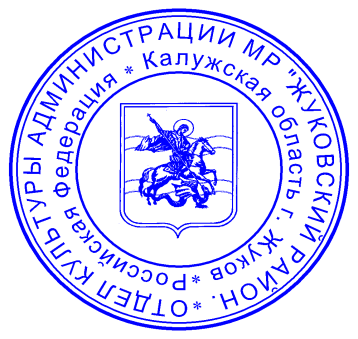 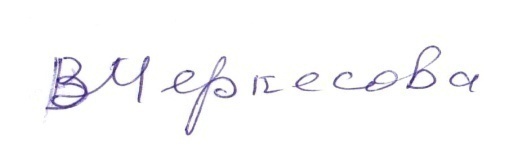 Зав. отделом культуры                                                     В.С. ЧеркесоваДата проведенияНаименование мероприятияМесто проведенияВремя проведениясентябрь 2014Экскурсия по маршруту «Рубеж воинской славы» совместно с детьми, ветеранами и Городским Советом молодежи, посвященная Дню освобождения Калужской области от немецко-фашистских захватчиков МКУК «Кременковский ГДК» г. Кременкисентябрь 2014Мультимедийный урок-презентация «Дорогами мужества во время Второй мировой войны»МКУК «Городская библиотека» г. Кременки01.09. - 15.09.2014Цикл бесед «Трудный путь к Победе»СДК «Чаусово»15.09.201416.09.2014«Мой стих – очевидец великого боя…» - литературно-музыкальная композиция, посвященная калужанам поэтам-фронтовикамМУК ЖМЦБ им. Н.Н. Ремизова, МУ «СКЦ»14-0016.09.2014«Рубежи боевой славы Калужского края». Устный журнал с участием учеников 10-х классов МСОШ №2 им. Берга (с раздачей георгиевских ленточек)Протвинская городская библиотекаС 10-00 до 12-0016.09.2014Экскурсия в музей им. Г.К. Жукова (участников кружков Жуковского ГДК ГАУКС «Возрождение»)Музей Г.К. Жукова16-0016.09.2014Викторина «Знаем, помним…»СДК «Чаусово»17.09.2014Возложение цветов к памятнику воинам-освободителямПамятник воинам-освободителям с. Чаусово17.09.2014Возложение цветов к месту захоронения и гибели героя Советского Союза Гурьянова М.И.Сквер Г.К. Жукова14-0017.09.2014Торжественное мероприятие, посвященное Дню освобождения Калужской области от немецко-фашистских захватчиковМемориальный комплекс Тарутинский музей 1812 г.13-0017.09.2014Выставка поделок, рисунковМОУ «Тарутинская основная общеобразовательная школа»17.09.2014Литературно-музыкальная композиция, посвященная Дню освобождения Калужской области от немецко-фашистских захватчиковМКУК «Тарутинский СДК» совместно с МОУ «Тарутинская основная общеобразовательная школа»17.09.2014Организация тематической выставки «Освобождение Калужской области от немецко-фашистских захватчиков», лекция с учащимися Жуковской школы «Калужская область в годы войны»Детская центральная библиотека11-3017.09.2014Митинг, гражданская панихида, посвященные  Дню освобождения Калужской области от немецко-фашистских захватчиков СДК «Победа»11-0011-3017.09.2014«Урок памяти» для учащихся школы совместно с библиотекойВерховское КДО12-0017.09.2014Тематическая программа для детей «Освобождение родного края» с показам кинофильмаТрубинское СКДСО15-0017.09.2014Митинг памяти погибшихВысокиничский СДК17-0017.09.2014Свеча памяти погибшим на братской могилеБелоусовский ГДК, администрация МО ГП «Город Белоусово» 20-0017.09.2014Открытый турнир по мини-футболу среди детских команд, посвященный Дню освобождения Калужской области от немецко-фашистских захватчиковМАСОУ «Атлант» г. Кременки17.09.2014Тематический классный час о героях «Рубеж воинской славы», посвященный Дню освобождения Калужской области от немецко-фашистских захватчиковМКУК «Кременковский ГДК», МОУ «СОШ им. Е.Р. Дашковой»17.09.2014Митинг, возложение цветов к памятнику погибшим войнамд. Тростье, Тростьевский СДК13-00